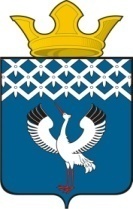 Российская ФедерацияСвердловская областьДумамуниципального образованияБайкаловского сельского поселения27-е заседание  4-го созываПРОЕКТРЕШЕНИЕ31октября 2019г.                            с.Байкалово                                            № __Об утверждении документации по проекту планировки и проекту межевания территории для объекта: «Реконструкция автомобильных дорог общего пользования местного значения ул.Набережная, пер.Набережный, пер.Новый, ул.Крестьянская, ул.Октябрьская, пер.Октябрьский, ул.Февральская, ул.Красноармейская с.Байкалово Свердловская область»В целях создания условий для устойчивого развития муниципального образования Байкаловского сельского поселения, руководствуясь Градостроительным кодексом Российской Федерации, в соответствии с Федеральным законом от 06.10.2003 № 131-ФЗ  "Об общих принципах организации местного самоуправления в Российской Федерации", Дума Байкаловского сельского поселения и на основании протокола публичных слушаний от 16.10.2019 года, Дума муниципального образования Байкаловского сельского поселения                                                        РЕШИЛА:1.   Утвердить документацию по проекту планировки и проекту межевания территории для объекта: «Реконструкция автомобильных дорог общего пользования местного значения ул. Набережная, пер. Набережный, пер.Новый, ул.Крестьянская, ул.Октябрьская, пер.Октябрьский, ул.Февральская, ул.Красноармейская с.Байкалово Свердловская область».2. Опубликовать настоящее решение в Информационном вестнике Байкаловского сельского поселения и обнародовать путем размещения его полного текста на официальных сайтах Думы Байкаловского сельского поселения: www.байкдума.рф и администрации Байкаловского сельского поселения: www.bsposelenie.ru.Председатель Думы муниципального образованияБайкаловского сельского поселения       				С.В. Кузеванова «__» _______2019г.Глава муниципального образованияБайкаловского сельского поселения                                       Д.В. Лыжин«__» _______2019г.